МУНИЦИПАЛЬНОГО БЮДЖЕТНОГО ДОШКОЛЬНОГО ОБРАЗОВАТЕЛЬНОГОУЧРЕЖДЕНИЯ «УСТЬ – НЕРСКИЙ ДЕТСКИЙ САД ОБЩЕРАЗВИВАЮЩЕГО ВИДА С ПРИОРИТЕТНЫМ ОСУЩЕСТВЛЕНИЕМ ДЕЯТЕЛЬНОСТ ПО ПОЗНАВАТЕЛЬНО –   РЕЧЕВОМУ РАЗВИТИЮ ДЕТЕЙ № 3  «СКАЗКА» МУНИЦИПАЛЬНОГО ОБРАЗОВАНИЯ   «ОЙМЯКОНСКИЙ УЛУС (РАЙОН)»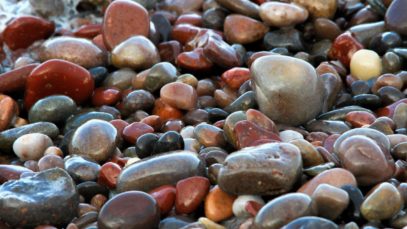 Подготовительная к школе группа « Бемби»Воспитатель: Палий М. Д.Цель: Вызвать интерес детей к новому виду нетрадиционного рисования - на камне.Задачи:Совершенствовать умение детей наблюдать, выделять сходство и различие признаков в предметах.Закрепить представление детей об органах чувств, и их назначении: - орган зрения - глаза помогают определить цвет, размер, форму предметов, материал; - орган осязания - рука помогает определить структуру, форму, вес, температуру, размер предметов; - орган слуха - уши помогают услышать различные звуки; -орган обоняния - нос определяет различные запахи.Продолжать учить детей классифицировать камни по признакам:- размер (большой, средний, маленький, рельеф (гладкий, ровный, шероховатый, шершавый); - температура (теплый, холодный, горячий); - вес (лёгкий, тяжелый, - цвет (серый, коричневый, белый, красный, синий… - форма (круглые, овальные, треугольные, квадратные, - место (речной, у дороги, в лесу, горный).развивать творческое воображение, фантазию, образное мышление;вспомнить свойства камней (форма, размер,);способствовать развитию мелкой моторики;познакомить с приёмами рисования на камешках разной формы;воспитывать познавательный интерес к неживой природе;воспитывать аккуратность, внимание, усидчивость.Активизация словаря: коллекция, коллекционер, экспонаты.Образовательная область» Познавательное развитие»Интеграция образовательных областей: «Социально – коммуникативное», «Речевое развитие», «Художественно – эстетическое развитие».Предварительная работа: Сбор различных камней для коллекции, рассматривание камней, иллюстраций из книг, энциклопедий. Беседа с детьми о том, где можно встретить камни, где нашли принесенные камни. Чтение и обсуждение сказки П. П. Бажова "Каменный цветок".Материалы и инструменты:Для педагога: иллюстрации к сказки П. П. Бажова «Каменный цветок», презентация « Камни», коробочки для сбора камней.Чистые и просушенные камешки разной формы, величины и расцветки. Для работы подойдут как горные  камни, так и гальки с дороги, берега пруда, речки; Для детей: - гуашь, акриловые краски;- кисточки разной толщины;- баночка с водой;- салфетки;-простой карандаш;- ластик;- лак для волос или лак ПФ.Предложить детям прослушать стихи.Задумчивый ветер с седыми крылами Коснулся деревьев осенней порой…Прилег на замшелый стареющий камень, Поднялся и скрылся за синей горой….И камень, о чем-то былом вспоминая,Вздохнул, шевельнулся и снова затих. Лежали камни у дороги,Глотали пыльные года,Вдруг потянулась к ним рука…Что в камне том? Земля и ветер,Да звезд хрустальный хоровод,Луна и солнце в равном светеИ несгибаемости лед.Загадка:В серёжках у мамы огнём он горит.В пыли у дороги ненужным лежит.Меняет он форму, меняет он цвет,А в стройке годится на тысячу лет.Он может быть мелкий - в ладошке лежать.Тяжелый, большой - одному не поднять.Кто дети, загадку мою отгадал?Кто этот предмет по приметам узнал? (Камень)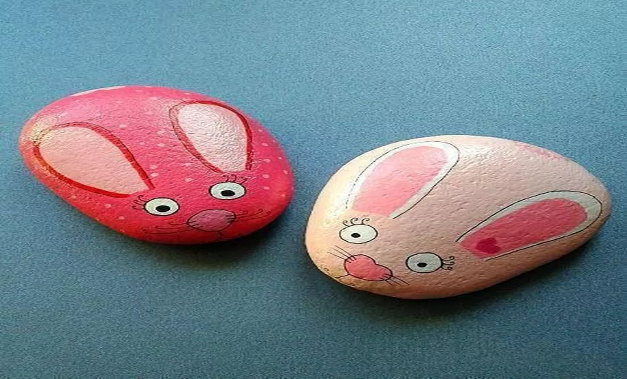 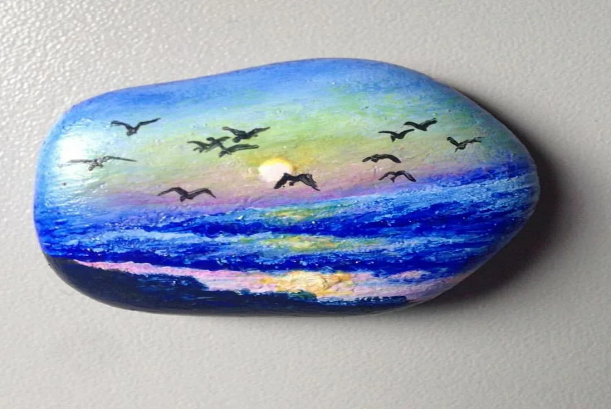 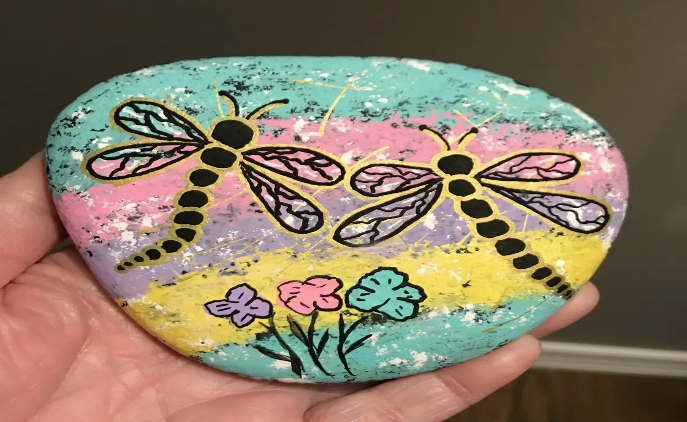 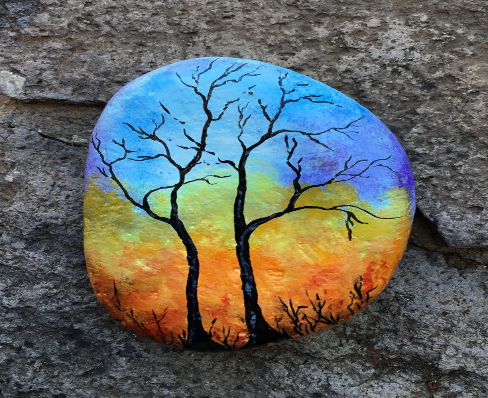 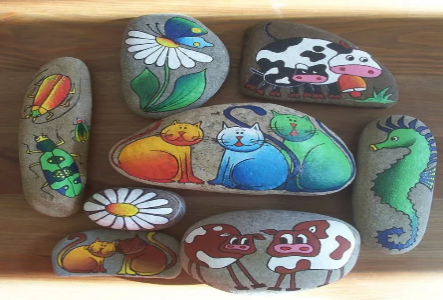 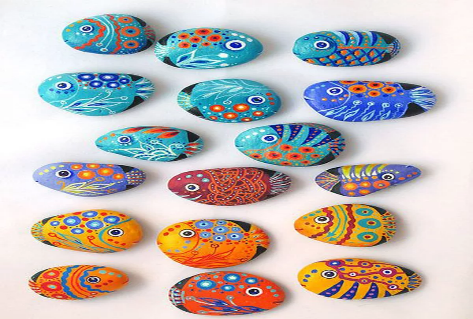 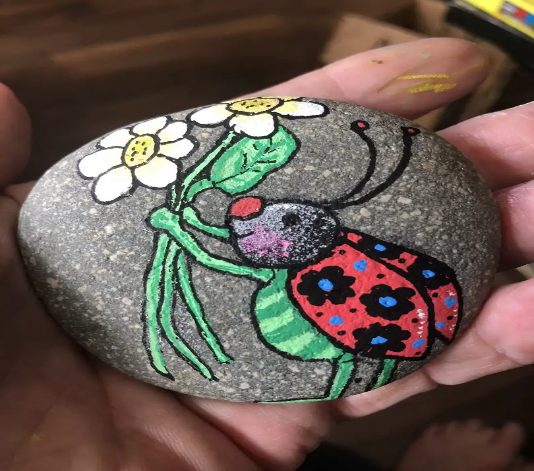 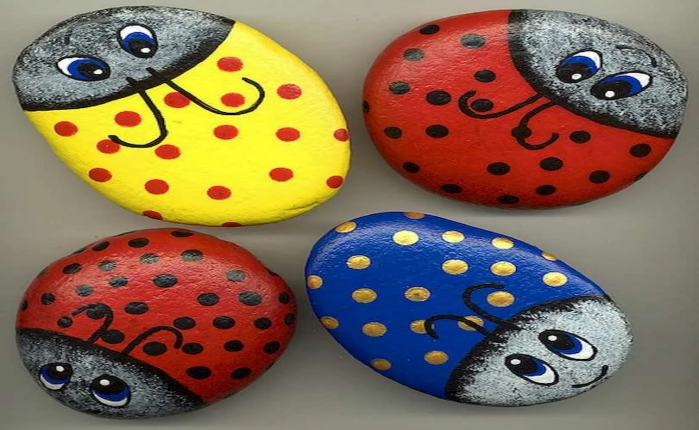 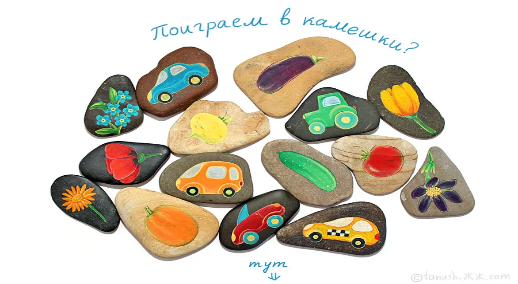 Результат работы: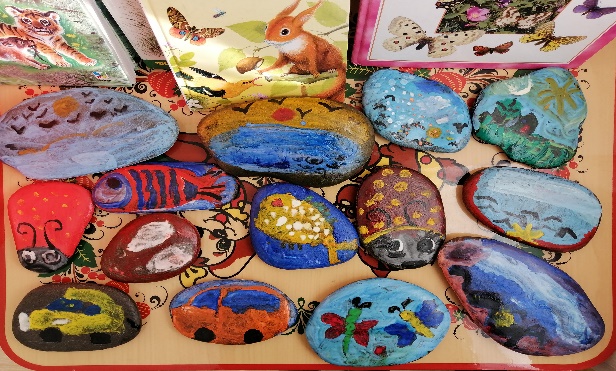 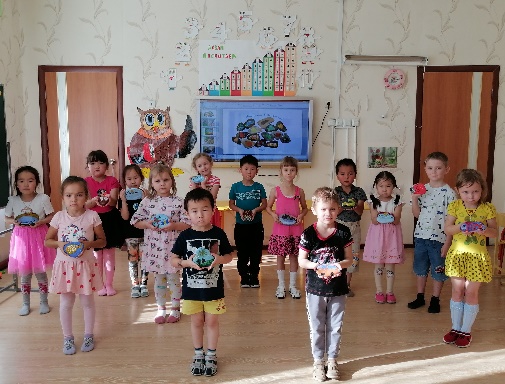 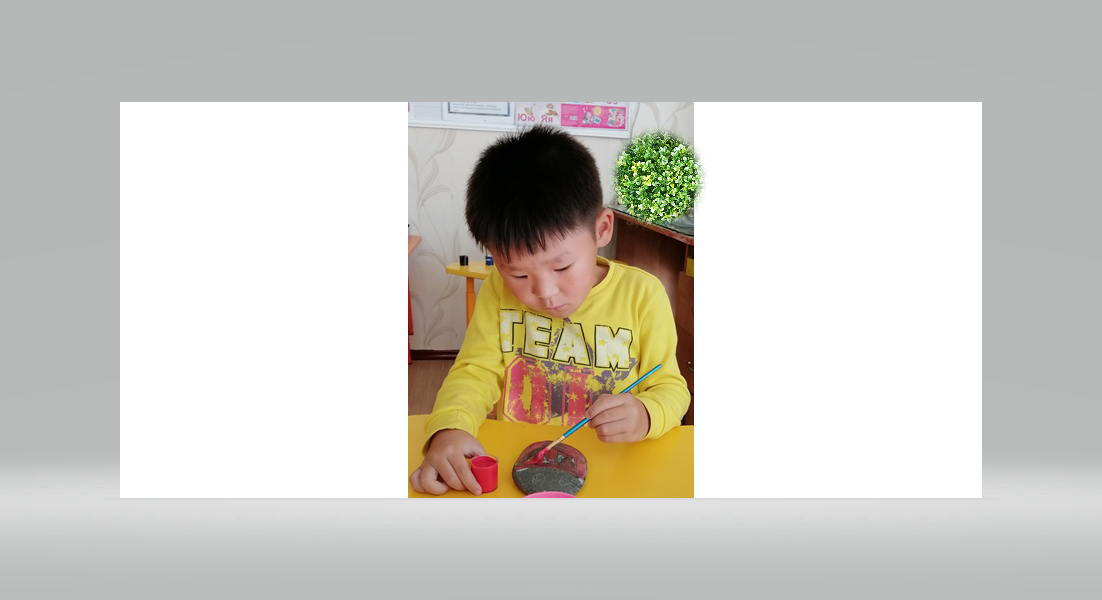 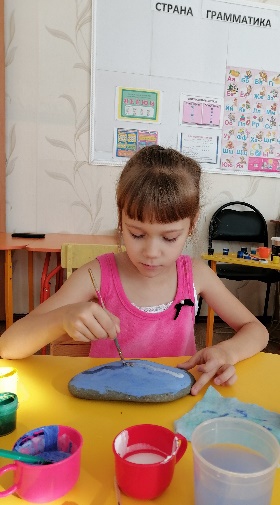 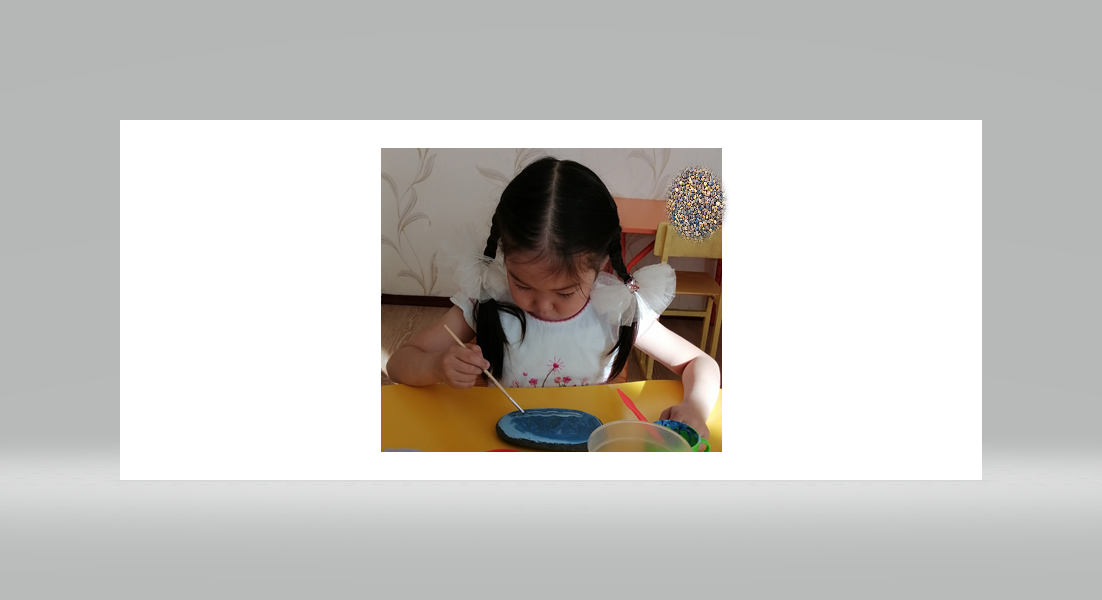 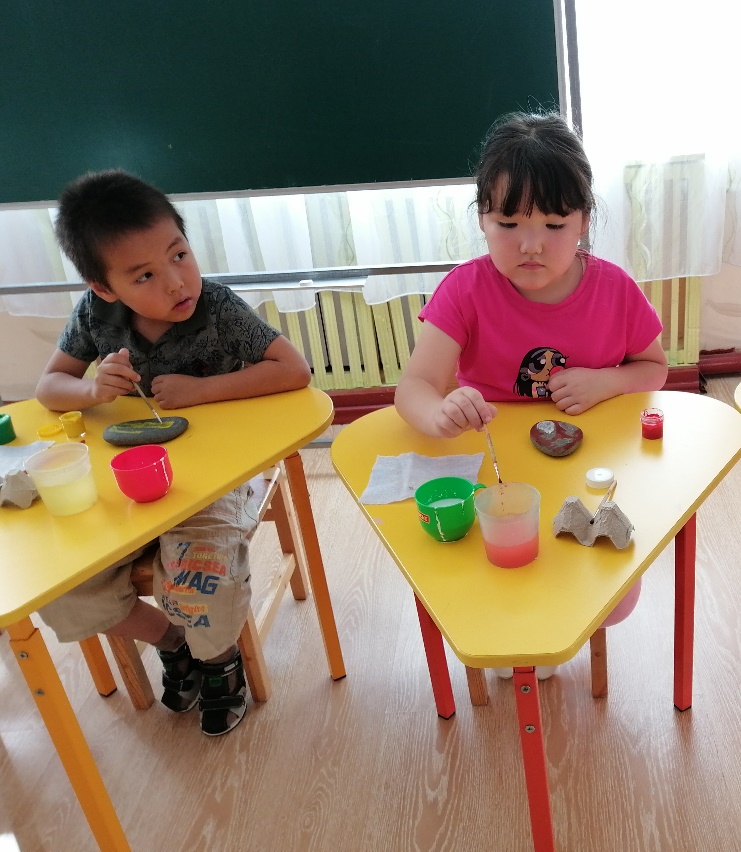 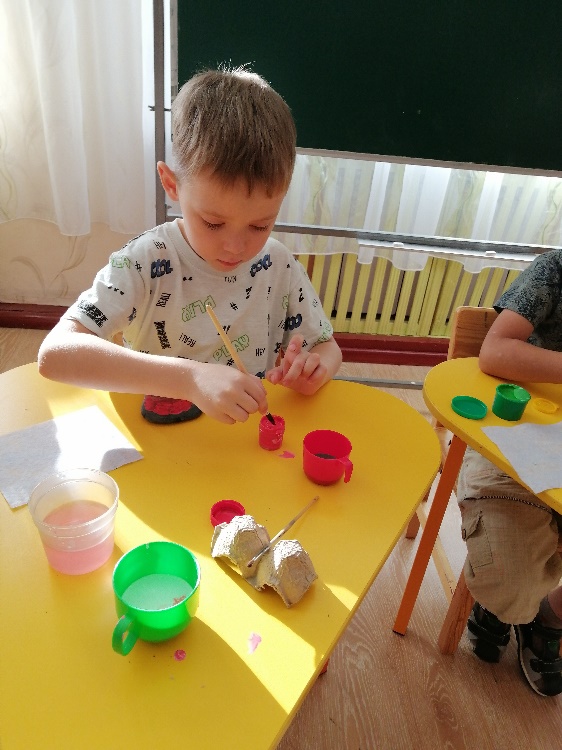 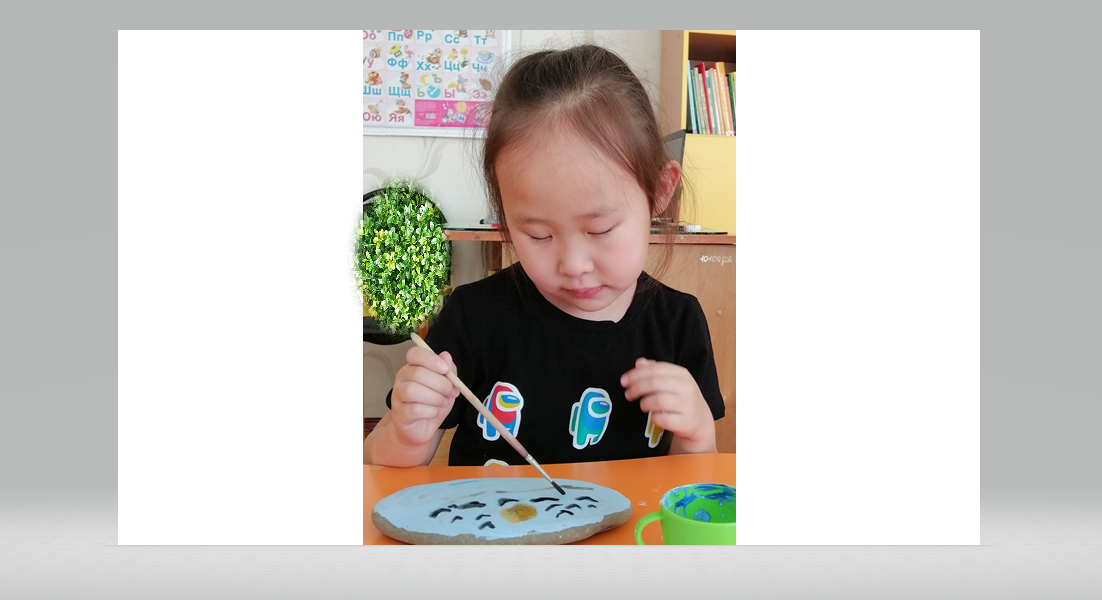 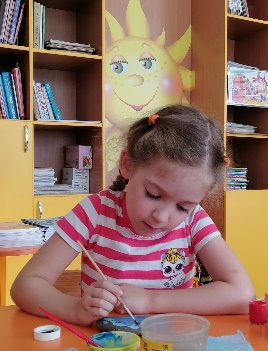 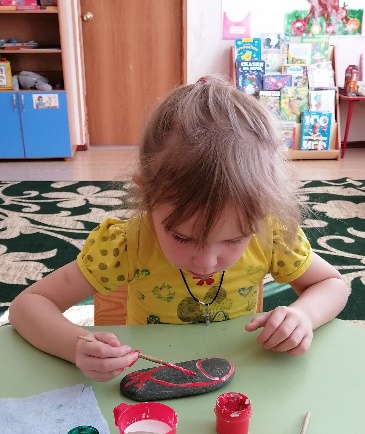 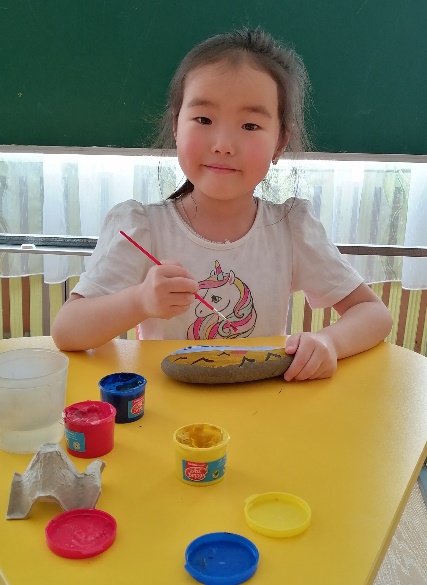 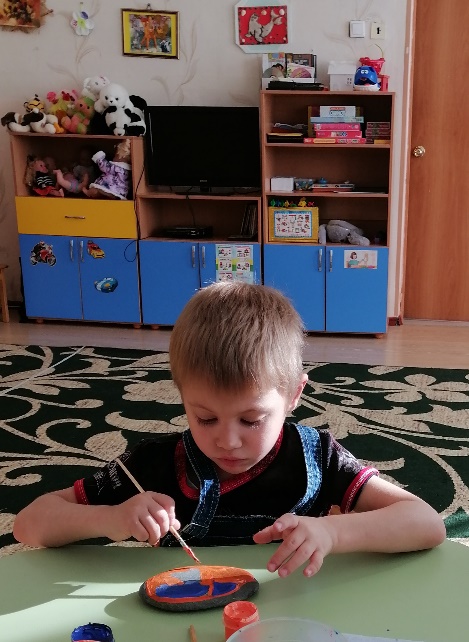 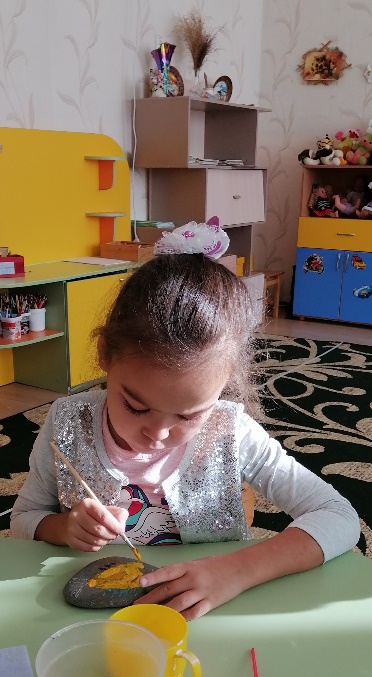 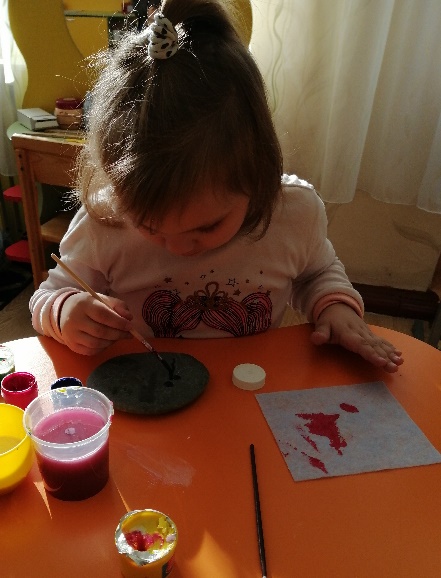 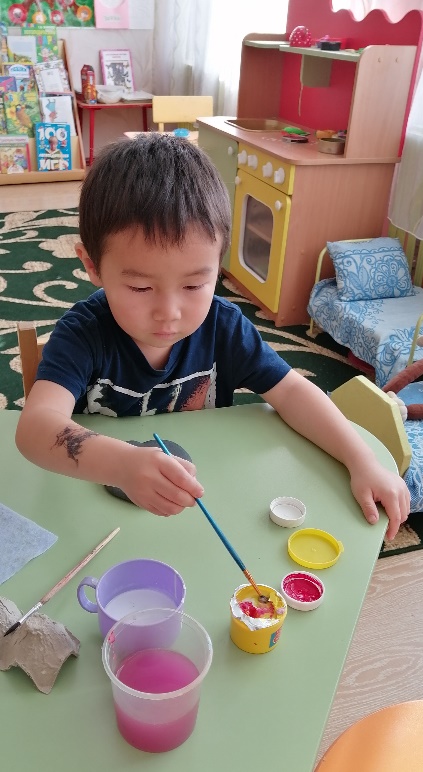 